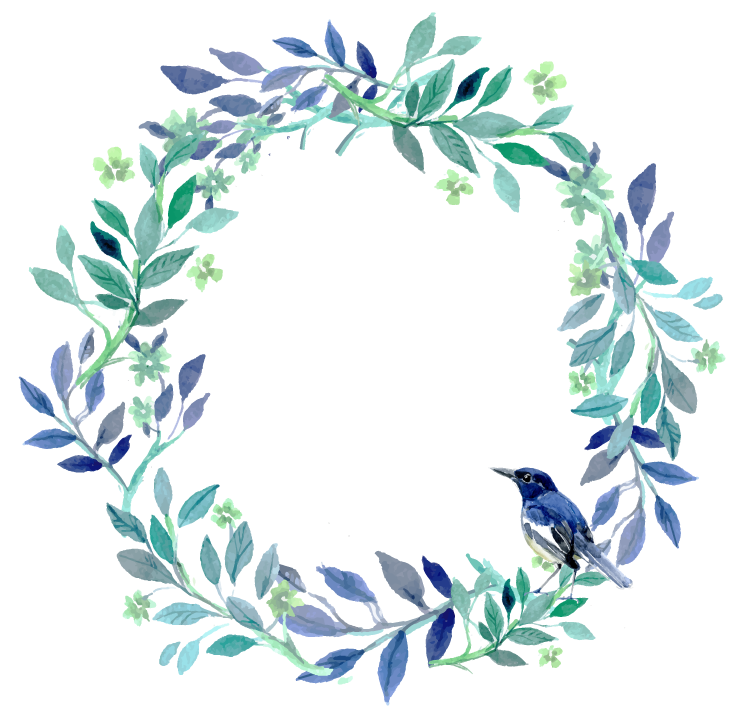 简历求职信尊敬的领导：您好！十分感谢您在百忙之中翻看我的求职信，真诚期望能够得到您的支持和认可。我叫庞雁龄，毕业于广西民族师范学院。我所学专业是商务英语。         很高兴有机会可以让我们相互了解。在大学三年的学习中，我努力学习各种知识，在此期间掌握了英语听说写读的技能。此外，我还精通商务英语的基本理论。同时，为了扩大我的知识面，我经常读一些有关商业和贸易的报纸和杂志。我在暑假期间学习了计算机技能，现在我熟悉了计算机的基本流程。在四年的大学生活里，我形成了我的人生态度形成和我的生活态度，培养了诚实、信任、勤奋的做人原则，收获颇丰。作为一名大学毕业生，我相信“有志者事竟成”，我会尽我所能做好我的事业。因此，我真诚地希望能在贵公司谋得一个职位，以便将来能为贵公司服务。此致敬礼求职人姓名：庞雁龄日期：2020年6月25日个人简历广西民族师范学院2020届毕业生就业推荐表备注：学业成绩请以学校教务处签章的成绩单为准（附背面）。承诺：本人承诺该表所填内容真实、准确。如有不真实、不准确，本人愿意承担由此而产生的后果。                                                    毕业生签名（手写）：学习成绩单2016年秋季学期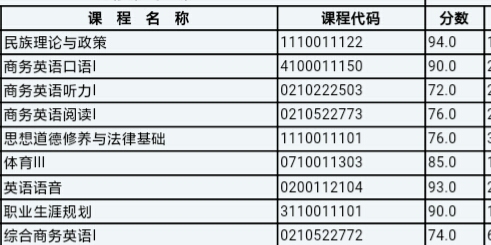 2017年春季学期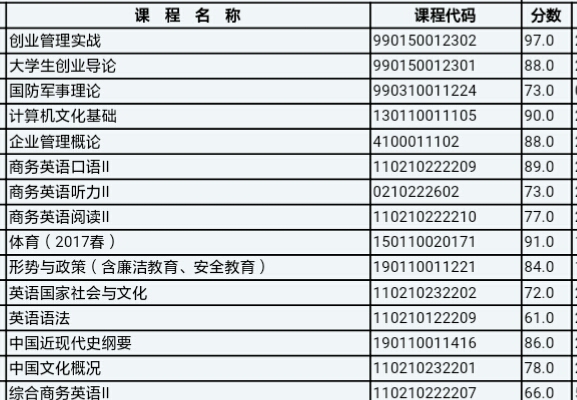 2017年秋季学期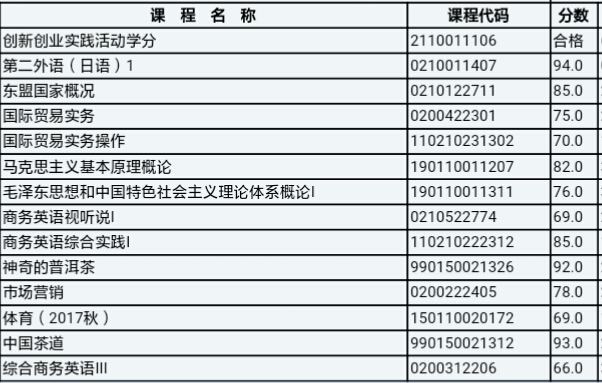 2018年春季学期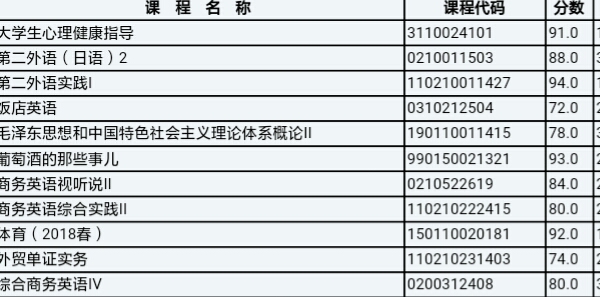 2018年秋季学期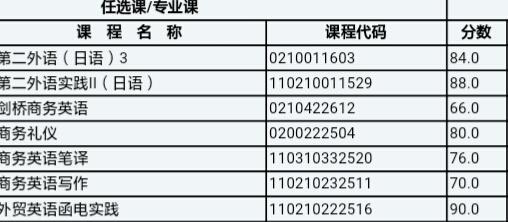 证书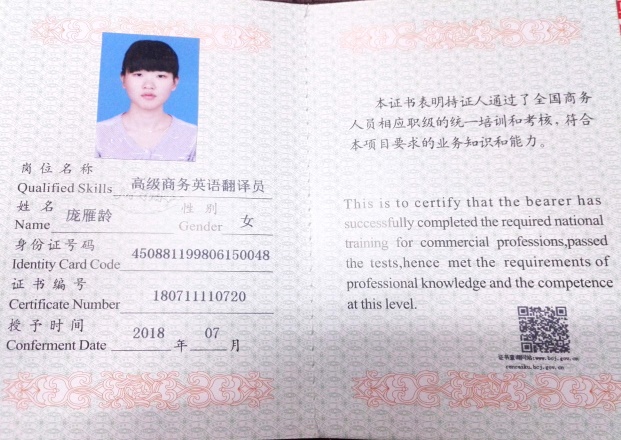 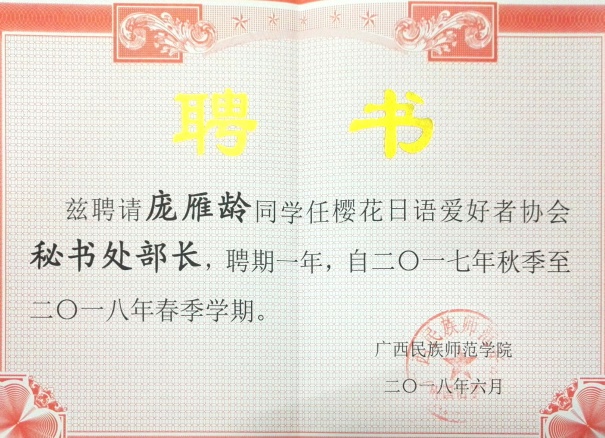 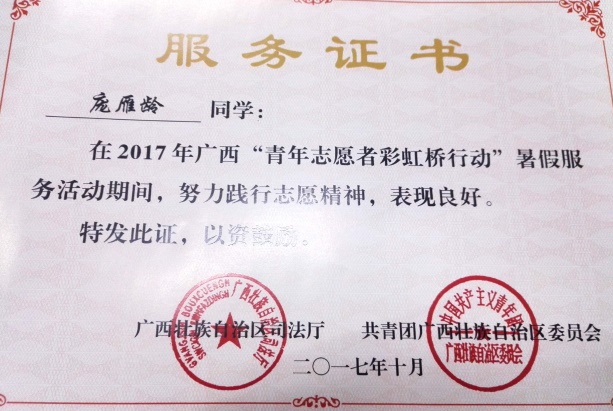 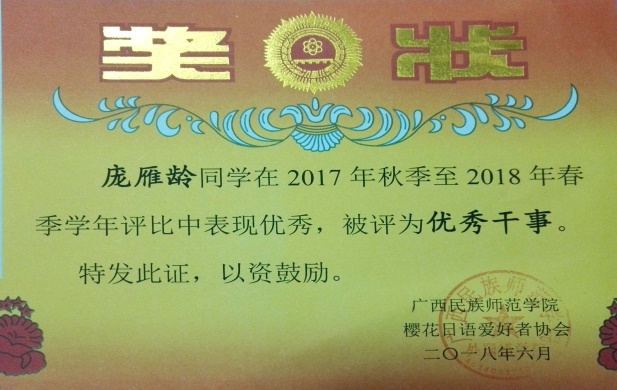 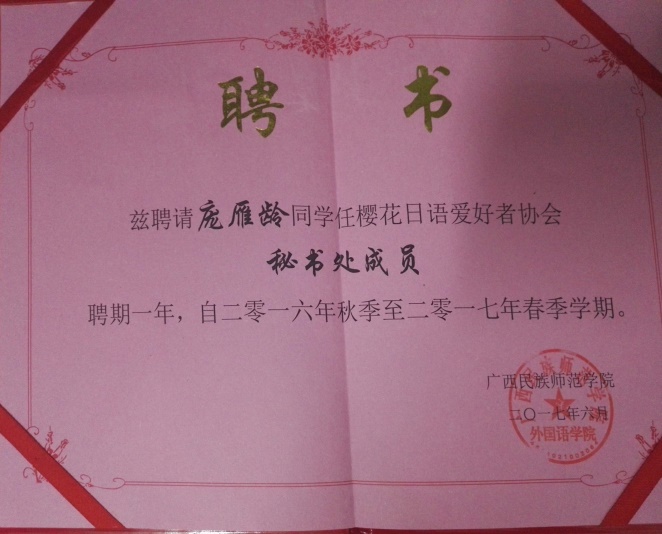 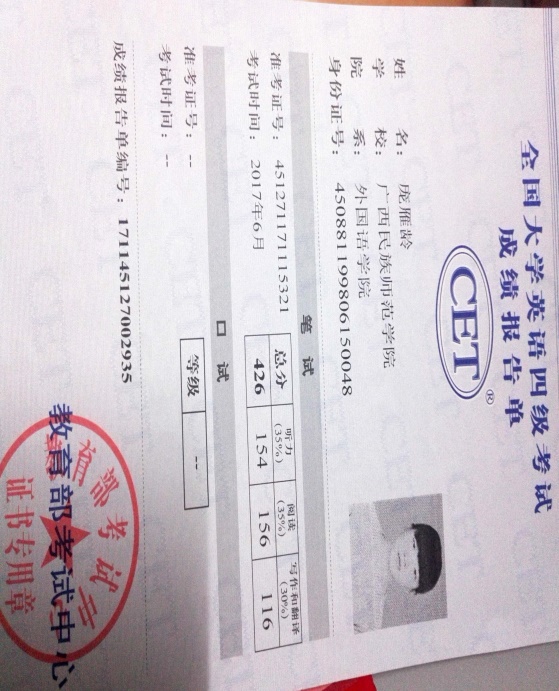 基本信息基本信息基本信息基本信息基本信息姓    名庞雁龄电    话15278096952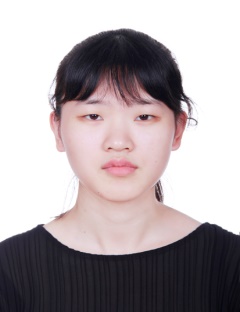 年   龄22周岁邮   箱15278096952@163.com籍   贯广西桂平毕业院校广西民族师范学院学   历大学本科现   居广西桂平求职意向英文笔译和口译英文笔译和口译英文笔译和口译英文笔译和口译教育背景2016.09-2020.06     广西民族师范学院       英语（本科）主修课程：英语口译和笔译、商务英语、剑桥商务英语、英语语法、英语听力、英语阅读、国际贸易实务、国际商务谈判、市场营销、日语、计算机应用等2016.09-2020.06     广西民族师范学院       英语（本科）主修课程：英语口译和笔译、商务英语、剑桥商务英语、英语语法、英语听力、英语阅读、国际贸易实务、国际商务谈判、市场营销、日语、计算机应用等2016.09-2020.06     广西民族师范学院       英语（本科）主修课程：英语口译和笔译、商务英语、剑桥商务英语、英语语法、英语听力、英语阅读、国际贸易实务、国际商务谈判、市场营销、日语、计算机应用等2016.09-2020.06     广西民族师范学院       英语（本科）主修课程：英语口译和笔译、商务英语、剑桥商务英语、英语语法、英语听力、英语阅读、国际贸易实务、国际商务谈判、市场营销、日语、计算机应用等见习经历2018.11             广西凭祥综合保税区     在有关工作人员的解说下了解了保税区的发展历程，并且了解到除了保税区以外，还有相关的物流园等等，最后在负一楼见到免税店，并对保税和物流过程有了一定了解。2018.11             广西凭祥综合保税区     在有关工作人员的解说下了解了保税区的发展历程，并且了解到除了保税区以外，还有相关的物流园等等，最后在负一楼见到免税店，并对保税和物流过程有了一定了解。2018.11             广西凭祥综合保税区     在有关工作人员的解说下了解了保税区的发展历程，并且了解到除了保税区以外，还有相关的物流园等等，最后在负一楼见到免税店，并对保税和物流过程有了一定了解。2018.11             广西凭祥综合保税区     在有关工作人员的解说下了解了保税区的发展历程，并且了解到除了保税区以外，还有相关的物流园等等，最后在负一楼见到免税店，并对保税和物流过程有了一定了解。校园经历2017.09-2018.06     樱花日语爱好者协会     秘书长曾帮社团书写申请“优秀社团”的书面材料，并获得该荣誉；曾参与过四个社团共同举办的活动，并在某一节目中担任负责人；帮社团整理过多种文件，熟练掌握计算机的各种办公软件等。2017.09-2018.06     樱花日语爱好者协会     秘书长曾帮社团书写申请“优秀社团”的书面材料，并获得该荣誉；曾参与过四个社团共同举办的活动，并在某一节目中担任负责人；帮社团整理过多种文件，熟练掌握计算机的各种办公软件等。2017.09-2018.06     樱花日语爱好者协会     秘书长曾帮社团书写申请“优秀社团”的书面材料，并获得该荣誉；曾参与过四个社团共同举办的活动，并在某一节目中担任负责人；帮社团整理过多种文件，熟练掌握计算机的各种办公软件等。2017.09-2018.06     樱花日语爱好者协会     秘书长曾帮社团书写申请“优秀社团”的书面材料，并获得该荣誉；曾参与过四个社团共同举办的活动，并在某一节目中担任负责人；帮社团整理过多种文件，熟练掌握计算机的各种办公软件等。技能证书语言能力：普通话二级甲等；英语四级（CET4），良好的听说读写能力，快速浏览英语专业文件及书籍；专业技能：通过全国计算机一级考试；获得商务人员职业技能证书，被评为高级商务英语翻译员；办公技能：熟练运用WORD、PPT、EXEL等办公软件语言能力：普通话二级甲等；英语四级（CET4），良好的听说读写能力，快速浏览英语专业文件及书籍；专业技能：通过全国计算机一级考试；获得商务人员职业技能证书，被评为高级商务英语翻译员；办公技能：熟练运用WORD、PPT、EXEL等办公软件语言能力：普通话二级甲等；英语四级（CET4），良好的听说读写能力，快速浏览英语专业文件及书籍；专业技能：通过全国计算机一级考试；获得商务人员职业技能证书，被评为高级商务英语翻译员；办公技能：熟练运用WORD、PPT、EXEL等办公软件语言能力：普通话二级甲等；英语四级（CET4），良好的听说读写能力，快速浏览英语专业文件及书籍；专业技能：通过全国计算机一级考试；获得商务人员职业技能证书，被评为高级商务英语翻译员；办公技能：熟练运用WORD、PPT、EXEL等办公软件自我评价本人吃苦耐劳，性格开朗，善于学习，待人热情，有较强的的事业心，进取心，对待工作积极热情，一丝不苟，具有优秀的思维、沟通和学习能力等，热爱团队工作，对于工作经验有自己的见解，善于与人沟通，能够分享自己工作中的经验本人吃苦耐劳，性格开朗，善于学习，待人热情，有较强的的事业心，进取心，对待工作积极热情，一丝不苟，具有优秀的思维、沟通和学习能力等，热爱团队工作，对于工作经验有自己的见解，善于与人沟通，能够分享自己工作中的经验本人吃苦耐劳，性格开朗，善于学习，待人热情，有较强的的事业心，进取心，对待工作积极热情，一丝不苟，具有优秀的思维、沟通和学习能力等，热爱团队工作，对于工作经验有自己的见解，善于与人沟通，能够分享自己工作中的经验本人吃苦耐劳，性格开朗，善于学习，待人热情，有较强的的事业心，进取心，对待工作积极热情，一丝不苟，具有优秀的思维、沟通和学习能力等，热爱团队工作，对于工作经验有自己的见解，善于与人沟通，能够分享自己工作中的经验基本情况姓    名庞雁龄性    别女民  族壮族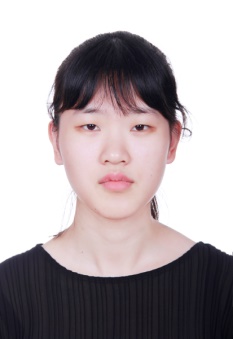 基本情况出生年月1998.6.15政治面貌团员籍  贯广西桂平基本情况在校期间任职情况在校期间任职情况曾任樱花日语爱好者协会秘书长曾任樱花日语爱好者协会秘书长曾任樱花日语爱好者协会秘书长曾任樱花日语爱好者协会秘书长教育背景专    业英语英语英语毕业年月2020.6教育背景学历、学位大学本科大学本科大学本科外语语种英语教育背景外语水平大学英语四级大学英语四级大学英语四级计算机水平全国计算机一级全国计算机一级专长掌握学科的基本技能，多次参加文娱活动掌握学科的基本技能，多次参加文娱活动掌握学科的基本技能，多次参加文娱活动掌握学科的基本技能，多次参加文娱活动掌握学科的基本技能，多次参加文娱活动掌握学科的基本技能，多次参加文娱活动掌握学科的基本技能，多次参加文娱活动在校期间获得奖励获得大学英语四级证书参加2017年广西“青年志愿者彩虹桥行动”并获得奖励证书在樱花日语爱好者协会被评为2017年秋至2018年春的“优秀干事”被聘请为2017年秋至2018年春季学期樱花日语爱好者秘书长获得2018年07月商务人员职业技能证书荣获全国计算机一级证书获得大学英语四级证书参加2017年广西“青年志愿者彩虹桥行动”并获得奖励证书在樱花日语爱好者协会被评为2017年秋至2018年春的“优秀干事”被聘请为2017年秋至2018年春季学期樱花日语爱好者秘书长获得2018年07月商务人员职业技能证书荣获全国计算机一级证书获得大学英语四级证书参加2017年广西“青年志愿者彩虹桥行动”并获得奖励证书在樱花日语爱好者协会被评为2017年秋至2018年春的“优秀干事”被聘请为2017年秋至2018年春季学期樱花日语爱好者秘书长获得2018年07月商务人员职业技能证书荣获全国计算机一级证书获得大学英语四级证书参加2017年广西“青年志愿者彩虹桥行动”并获得奖励证书在樱花日语爱好者协会被评为2017年秋至2018年春的“优秀干事”被聘请为2017年秋至2018年春季学期樱花日语爱好者秘书长获得2018年07月商务人员职业技能证书荣获全国计算机一级证书获得大学英语四级证书参加2017年广西“青年志愿者彩虹桥行动”并获得奖励证书在樱花日语爱好者协会被评为2017年秋至2018年春的“优秀干事”被聘请为2017年秋至2018年春季学期樱花日语爱好者秘书长获得2018年07月商务人员职业技能证书荣获全国计算机一级证书获得大学英语四级证书参加2017年广西“青年志愿者彩虹桥行动”并获得奖励证书在樱花日语爱好者协会被评为2017年秋至2018年春的“优秀干事”被聘请为2017年秋至2018年春季学期樱花日语爱好者秘书长获得2018年07月商务人员职业技能证书荣获全国计算机一级证书获得大学英语四级证书参加2017年广西“青年志愿者彩虹桥行动”并获得奖励证书在樱花日语爱好者协会被评为2017年秋至2018年春的“优秀干事”被聘请为2017年秋至2018年春季学期樱花日语爱好者秘书长获得2018年07月商务人员职业技能证书荣获全国计算机一级证书在校期间社会实践情况2016年至2017年参加了由外国语学院四个语言类社团共同举办的“四社”活动2017年暑假期间参加广西“青年志愿者彩虹桥行动”活动2018年3月参加了崇左市举办的“三月三”活动的志愿者2018年5月参加了校园文化节活动2018年11月在广西崇左市凭祥市见习2016年至2017年参加了由外国语学院四个语言类社团共同举办的“四社”活动2017年暑假期间参加广西“青年志愿者彩虹桥行动”活动2018年3月参加了崇左市举办的“三月三”活动的志愿者2018年5月参加了校园文化节活动2018年11月在广西崇左市凭祥市见习2016年至2017年参加了由外国语学院四个语言类社团共同举办的“四社”活动2017年暑假期间参加广西“青年志愿者彩虹桥行动”活动2018年3月参加了崇左市举办的“三月三”活动的志愿者2018年5月参加了校园文化节活动2018年11月在广西崇左市凭祥市见习2016年至2017年参加了由外国语学院四个语言类社团共同举办的“四社”活动2017年暑假期间参加广西“青年志愿者彩虹桥行动”活动2018年3月参加了崇左市举办的“三月三”活动的志愿者2018年5月参加了校园文化节活动2018年11月在广西崇左市凭祥市见习2016年至2017年参加了由外国语学院四个语言类社团共同举办的“四社”活动2017年暑假期间参加广西“青年志愿者彩虹桥行动”活动2018年3月参加了崇左市举办的“三月三”活动的志愿者2018年5月参加了校园文化节活动2018年11月在广西崇左市凭祥市见习2016年至2017年参加了由外国语学院四个语言类社团共同举办的“四社”活动2017年暑假期间参加广西“青年志愿者彩虹桥行动”活动2018年3月参加了崇左市举办的“三月三”活动的志愿者2018年5月参加了校园文化节活动2018年11月在广西崇左市凭祥市见习2016年至2017年参加了由外国语学院四个语言类社团共同举办的“四社”活动2017年暑假期间参加广西“青年志愿者彩虹桥行动”活动2018年3月参加了崇左市举办的“三月三”活动的志愿者2018年5月参加了校园文化节活动2018年11月在广西崇左市凭祥市见习综合素质评价该同学在大学期间内认真学习专业理论知识，完成了各项学习任务，打下了扎实的理论基础，与他人的合作意识强，自主学习能力较强，积极参与班级活动和校内外活动，有较好的动手实践能力与人际交往能力，品行端正。学院盖章：       年     月    日该同学在大学期间内认真学习专业理论知识，完成了各项学习任务，打下了扎实的理论基础，与他人的合作意识强，自主学习能力较强，积极参与班级活动和校内外活动，有较好的动手实践能力与人际交往能力，品行端正。学院盖章：       年     月    日该同学在大学期间内认真学习专业理论知识，完成了各项学习任务，打下了扎实的理论基础，与他人的合作意识强，自主学习能力较强，积极参与班级活动和校内外活动，有较好的动手实践能力与人际交往能力，品行端正。学院盖章：       年     月    日该同学在大学期间内认真学习专业理论知识，完成了各项学习任务，打下了扎实的理论基础，与他人的合作意识强，自主学习能力较强，积极参与班级活动和校内外活动，有较好的动手实践能力与人际交往能力，品行端正。学院盖章：       年     月    日该同学在大学期间内认真学习专业理论知识，完成了各项学习任务，打下了扎实的理论基础，与他人的合作意识强，自主学习能力较强，积极参与班级活动和校内外活动，有较好的动手实践能力与人际交往能力，品行端正。学院盖章：       年     月    日该同学在大学期间内认真学习专业理论知识，完成了各项学习任务，打下了扎实的理论基础，与他人的合作意识强，自主学习能力较强，积极参与班级活动和校内外活动，有较好的动手实践能力与人际交往能力，品行端正。学院盖章：       年     月    日该同学在大学期间内认真学习专业理论知识，完成了各项学习任务，打下了扎实的理论基础，与他人的合作意识强，自主学习能力较强，积极参与班级活动和校内外活动，有较好的动手实践能力与人际交往能力，品行端正。学院盖章：       年     月    日学校推荐意见盖章：     年     月    日盖章：     年     月    日盖章：     年     月    日盖章：     年     月    日盖章：     年     月    日盖章：     年     月    日盖章：     年     月    日联系方式毕业生通讯地址广西民族师范学院广西民族师范学院广西民族师范学院邮 编532200联系方式毕业生电子邮箱15278096952@163.com15278096952@163.com15278096952@163.com电 话15278096952